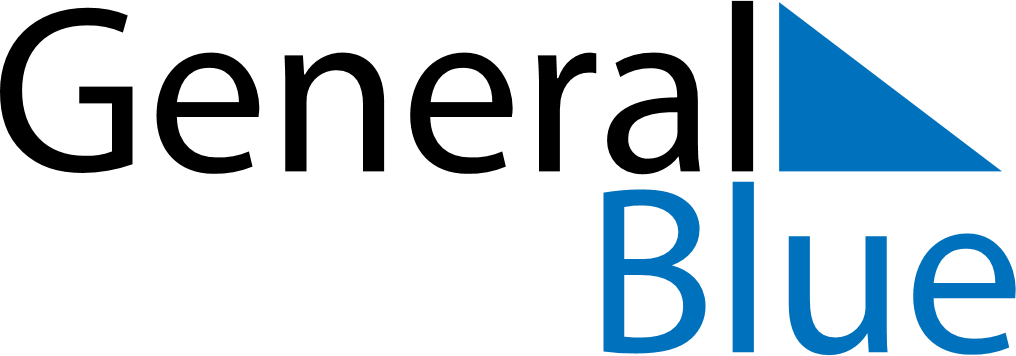 June 2020June 2020June 2020June 2020PortugalPortugalPortugalMondayTuesdayWednesdayThursdayFridaySaturdaySaturdaySunday1234566789101112131314Portugal DayCorpus Christi151617181920202122232425262727282930